РОССИЙСКАЯ ФЕДЕРАЦИЯ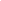 З А К О Н
Брянской областиО ВНЕСЕНИИ ИЗМЕНЕНИЯ В СТАТЬЮ 6 ЗАКОНА БРЯНСКОЙ ОБЛАСТИ "ОБ ОРГАНИЗАЦИИ ПРОВЕДЕНИЯ КАПИТАЛЬНОГО РЕМОНТА ОБЩЕГО ИМУЩЕСТВА В МНОГОКВАРТИРНЫХ ДОМАХ, РАСПОЛОЖЕННЫХ НА ТЕРРИТОРИИ БРЯНСКОЙ ОБЛАСТИ" 

Принят Брянской областной Думой 25 октября 2018 годаСтатья 1.
Внести в статью 6 Закона Брянской области от 11 июня 2013 года N 40-З "Об организации проведения капитального ремонта общего имущества в многоквартирных домах, расположенных на территории Брянской области" (в редакции статьи, установленной законами Брянской области от 5 февраля 2015 года N 8-З, от 31 октября 2017 года N 86-З) изменение, дополнив пунктом 1.1 следующего содержания:"1.1. Региональный оператор ежемесячно, не позднее 15 числа месяца, следующего за расчетным, размещает в государственной информационной системе жилищно-коммунального хозяйства информацию о состоянии расчетов собственников помещений в многоквартирном доме с региональным оператором (по каждому жилому (нежилому) помещению в многоквартирном доме) по состоянию на последнее число расчетного месяца: начислено денежных средств по взносам на капитальный ремонт, задолженность (переплата) по взносам на капитальный ремонт, поступило денежных средств в счет уплаты взносов на капитальный ремонт, начислено пени, задолженность по уплате пени, поступило денежных средств в счет уплаты пени.".Статья 2. 
Настоящий Закон вступает в силу через 10 дней после его официального опубликования.г. Брянск
29 октября 2018 г.
№ 98-ЗГубернатор Брянской областиА.В.Богомаз